OTTAWA NFUPFM West Zone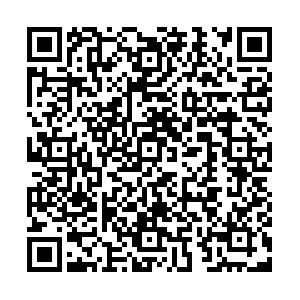 Ottawa NF McCormick Wilderness IA Map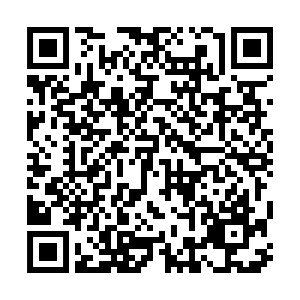 Ottawa NF Sylvania Admin Map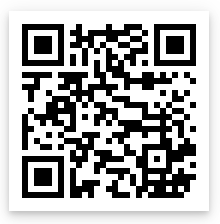 UP Fire Map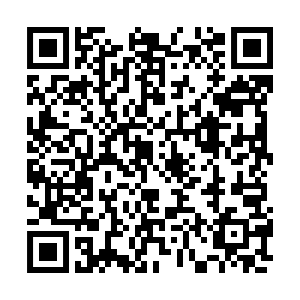 UPFM Fuels Projects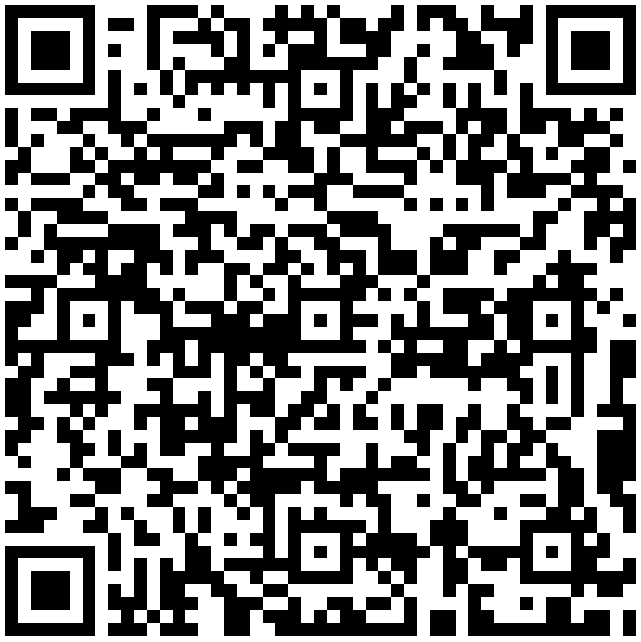 NEIGHBORSUPFM East Zone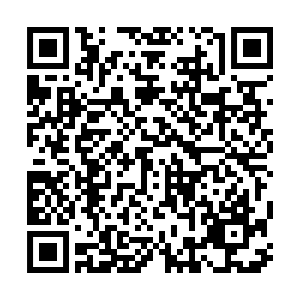 UPFM Central Zone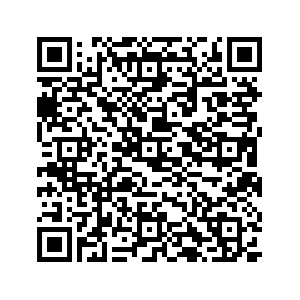 Grand Island Central Zone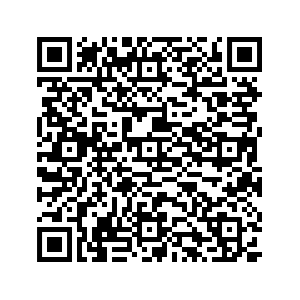 Nicolet NF North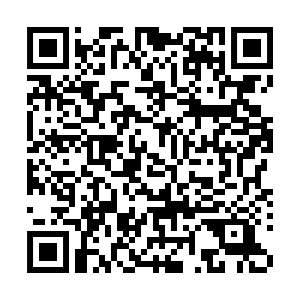 